Ishodi učenja:Usvajanje osnovnih pojmova i principa već na samoj nastavi.Odrediti pomake i zaokrete na statički određenom grednom modelu.Odrediti pomake rešetke.Metodom jedinične sile i metodom pomaka odrediti pomake i zaokrete na statički neodređenom sustavu.Na više jednostavnijih primjera pokazati pokazati poznavanje različitih metoda za određivanje pomaka i zaokreta.Važne napomene:Za studente koji prvi put slušaju kolegij maksimalni dozvoljeni broj izostanaka s nastave (predavanja i vježbe) je 30%.Za izvanredne studente se prethodna napomena odnosi samo na dio nastave koji se održava uživo na fakultetu.Redovni i izvanredni studenti koji ponovno slušaju kolegij nemaju obavezu pohađanja nastave.Studenti koji ponovno slušaju kolegij i koji su u prethodnoj akademskoj godini ostvarili pravo izlaska na završni ispit, ali na koncu nisu položili kolegij, ove godine neće morati pisati kolokvije. Bodovi koje su tada ostvarili kroz semestar prepisati će im se u ovu akademsku godinu te će moći direktno polagati završni ispit.Detalji oko bodovanja i kriterijima za prolaz na periodičnim provjerama znanja i završnom ispitu biti će objavljeni naknadno i na vrijeme putem Merlina.Pišu se dvije periodične provjere znanja (kolokviji), a omogućen je i ponovljeni pristup takvim aktivnostima (popravni kolokvij).Nastavnici imaju mogućnost pozvati studente na dodatne usmene provjere pisanih provjera znanja (kolokvija i završnog ispita). U slučaju da se usmenom provjerom ustanovi da student ne zna objasniti sadržaj svog pisanog ispita, nastavnik ima pravo poništiti rezultat ostvaren pisanom provjerom znanja (što znači pad iste).Stjecanje praktičnih kompetencija kroz nastavu izraženo u ECTS-ima	Udio samostalnog rada studenta na kolegiju izražen u ECTS-ima i satimaSveučilište u Rijeci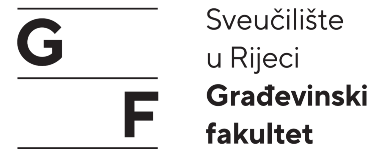 Građevinski fakultetStudijStručni prijediplomskiStručni prijediplomskiStručni prijediplomskiSemestar2.2.2.IZVEDBENI NASTAVNI PLAN ZA PREDMETTehnička mehanika IITehnička mehanika IITehnička mehanika IIBroj ECTS-a5.55.55.5Broj sati aktivne nastavePVSBroj sati aktivne nastave30300Nositelj kolegijadr. sc. Marin GrbacUred G-338Tel. +385 51 563 751Email: marin.grbac@uniri.hrdr. sc. Marin GrbacUred G-338Tel. +385 51 563 751Email: marin.grbac@uniri.hrdr. sc. Marin GrbacUred G-338Tel. +385 51 563 751Email: marin.grbac@uniri.hrSuradnici na kolegiju---Mrežna stranica kolegija1. IZVEDBENI NASTAVNI PLAN – PREDAVANJA/VJEŽBE/SEMINARI 1. IZVEDBENI NASTAVNI PLAN – PREDAVANJA/VJEŽBE/SEMINARI 1. IZVEDBENI NASTAVNI PLAN – PREDAVANJA/VJEŽBE/SEMINARI 1. IZVEDBENI NASTAVNI PLAN – PREDAVANJA/VJEŽBE/SEMINARI NASTAVNI TJEDANP/V/STEMANASTAVNIK/    SURADNIK1.PUvod. Posmična naprezanja od torzije.Marin Grbac1.VPonavljanje gradiva Tehničke mehanike I.Marin Grbac2.PSloženiji statički sustavi (ovješeni i razuprti sustavi, okviri).Marin Grbac2.VIzračun posmičnih naprezanja od torzije.Marin Grbac3.PJednoosno naprezanje, deformacija i veza među njima. Linearna elastičnost. Plastičnost.Marin Grbac3.VOdređivanje dijagrama unutrašnjih sila na složenijim statičkim sustavima.Marin Grbac4.PGubitak elastične stabilnosti. Izvijanje štapova.Marin Grbac4.VJednoosno naprezanje, deformacija i veza među njima. Posjet Laboratoriju za konstrukcije.Marin Grbac5.PMetoda jedinične sile za određivanje pomaka grednih nosača.Marin Grbac5.VIzvijanje štapova. Dimenzioniranje po kriteriju stablinosti.Marin Grbac6.POdređivanje pomaka i zaokreta na složenijim grednim nosačima.Marin Grbac6.VOdređivanje progiba i zaokreta grednih nosača metodom jedinične sile.Marin Grbac7.POdređivanje pomaka rešetkastih nosača metodom jedinične sile.Marin Grbac7.VOdređivanje pomaka i zaokreta na složenijim grednim nosačima.Marin Grbac8.P1. KOLOKVIJMarin Grbac8.VOdređivanje pomaka rešetkastih nosača metodom jedinične sile.Marin Grbac9.PStatički neodređeni sustavi. Osnovne postavke metode sila.Marin Grbac9.VDodatni primjeri za metodu jedinične sile.Marin Grbac10.PRješavanje statički neodređenih rešetki metodom sila.Marin Grbac10.VRješavanje jednostavnih statički neodređenih sustava metodom sila.Marin Grbac11.POdređivanje pomaka i zaokreta na statički neodređenim sustavima.Marin Grbac11.VRješavanje statički neodređenih rešetki metodom sila.Marin Grbac12.PRješavanje višestruko statički neodređenih sustava metodom sila.Marin Grbac12.VOdređivanje pomaka i zaokreta na statički neodređenim sustavima.Marin Grbac13.P2. KOLOKVIJMarin Grbac13.VRješavanje višestruko statički neodređenih sustava metodom sila.Marin Grbac14.POsnovne postavke metode pomaka.Marin Grbac14.VRješavanje sustava s jednom nepoznatom rotacijom metodom pomaka.Marin Grbac15.PRješavanje sustava više nepoznatih pomaka i rotacija metodom pomaka.Marin Grbac15.VRješavanje sustava više nepoznatih pomaka i rotacija metodom pomaka.Marin Grbac2. OBAVEZE NA KOLEGIJU I NAČIN OCJENJIVANJA2. OBAVEZE NA KOLEGIJU I NAČIN OCJENJIVANJA2. OBAVEZE NA KOLEGIJU I NAČIN OCJENJIVANJA2. OBAVEZE NA KOLEGIJU I NAČIN OCJENJIVANJA2. OBAVEZE NA KOLEGIJU I NAČIN OCJENJIVANJA2. OBAVEZE NA KOLEGIJU I NAČIN OCJENJIVANJA2. OBAVEZE NA KOLEGIJU I NAČIN OCJENJIVANJANastavna aktivnostECTSIshod učenjaAktivnost studentaMetoda procjenjivanjaBodoviBodoviNastavna aktivnostECTSIshod učenjaAktivnost studentaMetoda procjenjivanjaminmaxAktivnost na nastavi1.51-5Aktivno sudjelovanje u nastaviUspješnost prilikom samostalnog rada na nastavi001. kolokvij1.51-3Priprema za periodičnu provjeru znanjaOstvareni rezultat na pisanom ispitu17.5352. kolokvij1.54Priprema za periodičnu provjeru znanjaOstvareni rezultat na pisanom ispitu17.535Aktivnosti tijekom nastave ukupno4.53570Završni ispit1.051530Ukupno50100NAPOMENA: 1 ECTS predstavlja 30 sati rada studenta.NAPOMENA: 1 ECTS predstavlja 30 sati rada studenta.NAPOMENA: 1 ECTS predstavlja 30 sati rada studenta.NAPOMENA: 1 ECTS predstavlja 30 sati rada studenta.NAPOMENA: 1 ECTS predstavlja 30 sati rada studenta.NAPOMENA: 1 ECTS predstavlja 30 sati rada studenta.NAPOMENA: 1 ECTS predstavlja 30 sati rada studenta.3. STJECANJE PRAKTIČNIH KOMPETENCIJA I SAMOSTALNI RAD STUDENTA Terenska nastavaSeminar, program, projektni zadatak i ostaloLaboratorijska nastavaECTS000.1Aktivna nastavaAktivna nastavaSamostalni rad studentaSamostalni rad studentaECTSsatiECTSsati1.5454.0120Ukupno              ECTS-a*5.55.55.55.5* odgovara broju ECTS-a kolegija* odgovara broju ECTS-a kolegija* odgovara broju ECTS-a kolegija* odgovara broju ECTS-a kolegija* odgovara broju ECTS-a kolegija